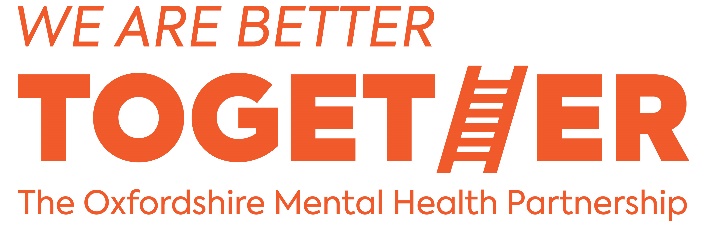 Oxfordshire Mental Health Partnership Passport Assessment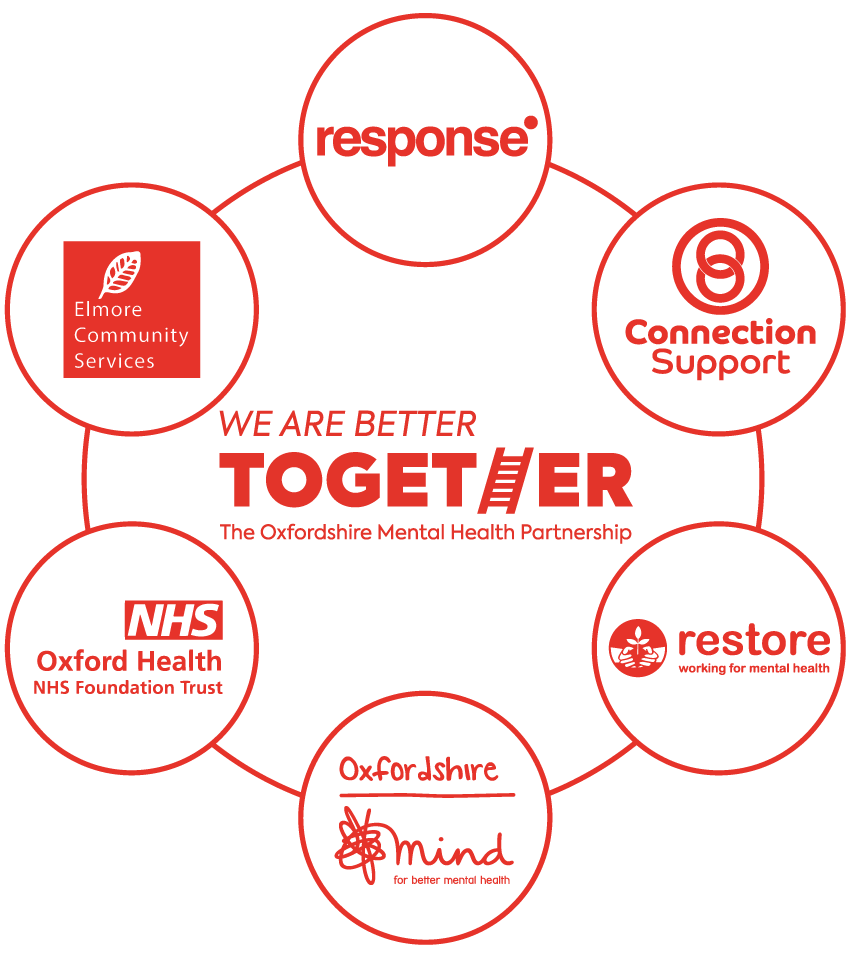 Six mental health organisations from the NHS and the third sector form the Oxfordshire Mental Health Partnership (OMHP). By working together, we aim to make it easier for people with mental health problems to get the best possible support when and where they need it. These organisations are Oxford Health Foundation Trust, Connection Support, Oxfordshire Mind, Response, Elmore Community Services and Restore. The Oxfordshire Mental Health Partnership offers a variety of mental health services (see ‘Information on services’ document for more detail). This passport can be filled out by you or someone else on your behalf. The passport can be used as an initial referral into the Partnership mental health services and if you wish to use services from another organisation within the Partnership.Please fully complete the sections of the form relevant for the organisation you are applying for. In order to ensure we are able to safely offer the correct type of support and/ or accommodation we require full and frank disclosure of mental health history including all risk areas. Unless we are satisfied that we have sufficient information we may not be able to carry out an assessment.Some services may require a copy of your Care Programme Assessment dated within the last 6 months and Risk Assessment or other relevant supporting documents. Failure to include the documents requested will delay your application.Please send the completed passport assessment and any supporting documents to the organisation you are referring to.Please be aware the consent and Data Protection agreement is on the final page and needs to be signed and dated. The passport assessment does not replace the OCCG Adult and Older Adult Mental Health pro forma used by GPs to refer into the Adult Mental Health Team and specialised treatment teams. Initial referralIs this a new referral into the OMHP? Yes   No  Have you engaged with any of the services within the Partnership previously? Yes   No If yes, please provide detail: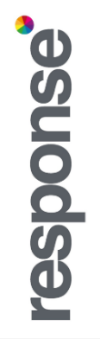 Organisation(s) to be referred to: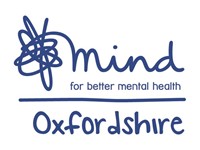 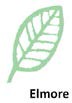 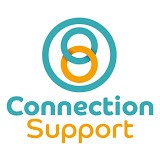 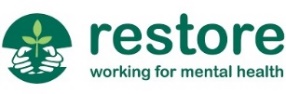 	          Housing											Wellbeing If you are unsure which service you want to be referred to, please see the referral form guide for further details. A. Personal detailsName:     							NHS Number:      				Date of Birth:       						National Insurance Number:     Marital status: Married Civil Partnership Widowed Separated Not Disclosed Not known Divorced/Dissolved Single  Home address:GP Name and Address: Please note you must be registered to a GP in Oxfordshire to be eligible for our services. Please provide details of any adjustments required to attend an assessment:Would you need an interpreter for an assessment? Yes  No If yes, please provide details:Are you a carer, parent or being cared for?      Carer   Parent    Being cared for   None Has a carer’s assessment been arranged for you?  Yes   No B. Mental Health and Support NeedsWhat would you like support with?Please detail below about what type of support you would like, e.g. help with housing, benefits, employment, peer support, getting active, improving your mental health.Do you have a diagnosis?  Yes   No If yes, please provide details:Do you agree with this diagnosis?   Yes     No If known, what care cluster have you been allocated? If known, when were you given your cluster number? How has your mental health affected you in the past? How is your mental health currently affecting you?C. Psychiatric HistoryHave you ever been subject to a Mental Health Section?Are you currently subject to a Mental Health Section?  Yes    No Please give details of any medication you are currently taking:Do you look after your own medicine?   Yes   No D. About YouWhat are your hobbies and interests? Feel free to include things that you have enjoyed in the past.What would you like to achieve in the next few months? (e.g. housing, employment, personal)What would you like to achieve in the long term? (e.g. housing, employment, personal)Do you take part in any activities? (e.g sport, socialising, crafts, gardening)Do you have any Spiritual or Cultural needs? E. Family History and Support NetworksPlease provide detail around your family medical and psychiatric history:What is the current support structure around you? (e.g. family, friends, carers, other services)F. Employment Are you currently employed (paid/other) or in education?   Yes    No How long have you been employed/in education? Please give details of any employment or education:How many hours do you work/are you in education?G. Physical Health Do you have any current physical health concerns?Have you had any previous medical issues? What was the date of your last annual physical health review?      Do you have any allergies? Yes    No If yes, please provide details: If you know, please provide your:Height:       Weight:        BMI:      H. Smoking StatusDo you currently smoke? Yes   No If so, how many a day?Have you ever smoked? Yes   No Do you want advice to help you stop smoking? Yes   No I. Alcohol useDo you currently drink alcohol? Yes   No If so, how much? Please provide detail of your drinking history:Do you want advice on reducing/stopping your alcohol intake? Yes   No Please state if you have any physical or mental health issues because of alcohol: J. Substance useDo you currently use any illicit substances (including non-prescriptive drugs)?  Yes    No Have you ever used illicit substances? Yes   No Have you had any substance misuse issues including prescribed medication? Yes   No  Please provide detail of past and current drug use: Do you ever buy substances, including medication, using the internet? Yes    No Please provide detail: K. RisksIt is helpful for services to know of any potential risk to yourself or others so they can support you and run safe services.Please note these risks may need to be verified by a professional.   Do you feel there is a historical or current risk of the following: Self Harm Physical Health/falls Accidental harm Suicide Misuse of Medication Substance misuse Self-neglect Risk from others Sexual offending Damage to property Alcohol misuse  Violence/aggression Risk to others Multi-Agency Public Protection Arrangements  Disengagement Fire-setting Risk to children Deprivation of Liberty Safeguards  Absconding/escaping/wandering Risk related to social media Previous loss of tenancy Subject to Child protection plan Driving Offences Other Please provide details of those ticked:L. SafeguardingSafeguarding is about protecting people from abuse, preventing abuse from happening and making people aware of their rights.  Abuse is always wrong and no adult should have to live with abuse.Do you have any safeguarding concerns about the following? Physical abuse 		Psychological abuse 			             Financial abuse Neglect 		Self Neglect 				Sexual abuse Domestic abuse 		Modern slaveryPlease provide details of those ticked:Has a safeguarding alert been raised? Yes   No Date raised:       M. Capacity 'Mental capacity' means being able to make your own decisions.Have you ever had a capacity assessment?  Yes    No Have you ever had an Independent Mental Capacity Advocate? Yes   No If yes to either, please provide details: N. Extra information on finance (this only needs to be filled out if being referred to Mind Housing, Response, Connection Support or Elmore)Where do you receive your income from:Salary Benefits:  ESA   PIP/DLA   Universal Credit    Other  (please state)   _________    ____  Are you eligible for Housing Benefits? If you are unsure and applying for supported housing please clarify by calling the Benefits for Better Mental Health on 01865 247788   Yes   No Do you have a Housing Benefit Reference Number? Yes    No If yes, please state your Housing Benefit Reference Number:         Do you have any outstanding debts/arrears? Please provide detailsDo you have any savings/assets? What are they? Are you under Money Management? If yes, please provide their contact details Yes    No Name:      Service:     Telephone number:      Email address:     Job title:      Mobile number:       Do you have a bank account? Yes   No If so, are you willing to pay the housing service charge by standing order (only applicable if applying to housing)? Yes   No O. Housing(only needs to be filled in if applying to Mind Housing, Response or Elmore)The following statements need to be checked yes in order to be eligible for supported housing.Are you registered with an Oxfordshire GP?   Yes    No Have you been allocated a care cluster of 4-17?  Yes      No     What is your current housing situation: Family home Homeless  Supported Housing Private rented Sofa surfing Specialist Placement Hospital Other Homelessness Service At risk of losing your current accommodation  Please provide detail: Are you on the council housing register?   Yes 	No If yes, under which local authority? Housing history – this section should include at least 5 years housing history If details are not available or known, please state other Please select below what type of supported housing you would like to be referred to and the area. See the accompanying guide for further details around this.  Oxfordshire Mind Transitional Housing Recovery Service  Oxford City		  West Oxfordshire		  South Oxfordshire Response Area Teams  Oxford City		 North Oxfordshire Response Recovery CampusResponse Oxfordshire Care and Support ServicesPassportThis only needs to be filled in if you are currently accessing Partnership services and want to access othersEqual Opportunities Monitoring FormWe are committed to providing a service that is fair and available to everyone. To help us monitor this, please answer the following questions. What is your gender?Male 	Female 	          Other Gender Identity  Do you consider yourself to have a disability?Yes 	No What is your ethnicity?WhiteEnglish/Welsh/Scottish/British 			Irish				Gypsy or Irish Traveller 			Any other White background, please describe		 	Mixed/Multiple Ethnic GroupsWhite and Black Caribbean			White and Black African 			White and Asian 				Any other mixed/multiple ethnic background, 	please describe				Asian/Asian British Indian 				Pakistani				Bangladeshi 				Chinese 				Any other Asian background, please describe		 	Black/African/Caribbean/Black BritishAfrican				Caribbean				Any other black/African/Caribbean background, 
please describe 				Other Ethnic GroupArab				Any other ethnic group, please describe 			Information for service usersPreservation of your privacy is important and the Oxfordshire Mental Health Partnership (OMHP) is committed to using your personal information responsibly.  The OMHP comprises the following organisations: Oxford Health NHS Foundation Trust, Response Organisation, Oxfordshire Mind, Elmore, Restore and Connection Support.An organisation in the OMHP will collect information from you when you make an enquiry about our services or when another organisation or person refers you to our services.  That information includes personal details, information about your mental and physical health, risks to yourself or others and other support needs you may have including housing. Your personal information will be used to assess your needs, for quality monitoring requirements and to support the development of future services so that we can ensure that you and others receive the best services possible.  By signing the passport assessment, you enable us to request information from and to share your information with relevant organisations you wish to receive services from.  If you do not wish us to request and share information for this purpose, this may affect an organization within OMHP being able to offer you a service based on your needs. The passport assessment is a system to ensure you do not have to go through the process of re-referring to other mental health services. All personal information will be treated as confidential and subject to the General Data Protection Regulations and Data Protection Act 2018. All organisations within the Oxfordshire Mental Health Partnership are registered under the Data Protection Act 1998.  Your information will be held securely which includes being held on a secure data base.  All partner agencies will take reasonable precautions to prevent the loss, misuse or alteration of information you give us.You may, at any time, request access to the personal information held about you. The information will usually be provided within one month of the request unless the request is complex. If you are in any way unhappy with the way that we have handled your information, please tell us and we will try and put it right.  If you are still unhappy, you can raise it with the Information Commissioners Office on 0303 123 1113 or at https://ico.org.uk/concerns Your personal information is important to us. Please note there are some very rare circumstances in which we may share your information with third parties even if you have not given us permission to do so.  These are:If there is a serious risk to you or other peopleWhere there is a legal requirement to do so for example a serious crime has been committed or there are child protection issuesIn this situation, we will always seek to obtain your permission first before sharing your information, unless we strongly believe that it would be unsafe to do so.Full addressType of accommodation (e.g. private rented, family home, supported housing, sofa-surfing, hospital)Did you have a tenancy/licence agreement at this address? Period in accommodation (dates)Reason for leaving accommodation Date of current assessment Referring organisation Date forwarded To be referred to Reason for referralSignatureMind Wellbeing Mind Housing Response Connection Support Elmore  Restore  Mind Wellbeing Mind Housing Response Connection Support Elmore  Restore  Mind Wellbeing Mind Housing Response Connection Support Elmore  Restore  Mind Wellbeing Mind Housing Response Connection Support Elmore  Restore  Mind Wellbeing Mind Housing Response Connection Support Elmore  Restore  Mind Wellbeing Mind Housing Response Connection Support Elmore  Restore  Mind Wellbeing Mind Housing Response Connection Support Elmore  Restore  Mind Wellbeing Mind Housing Response Connection Support Elmore  Restore  